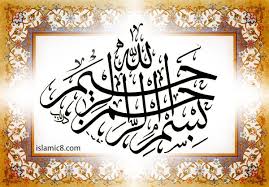 The Branches of a Tree Forming the Name of Allah 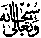 The Exclusive Islamic Miracle Photographs of Dr Umar Elahi AzamSunday 3oth August 2015Manchester, UKIntroductionThis tree stands on Oxley Road, Rusholme, Machester UK [behind the famous Wilslow Road ‘curry mile’] outside a University of Manchester halls of residence complex and it was photographed at c. 20:35 on 30th August.  The Name of Allahcan be seen formed by the arrangement in which the branches grew.  I had tried to photograph this same tree a few weeks earlier but had lost the angle of seeing the Name of Allah until today when I parked the car in the roughly the same spot and once more noticed the arrangement of the branches.  So I took this second chance straightaway.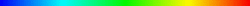 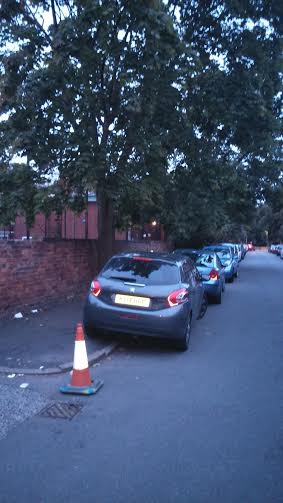 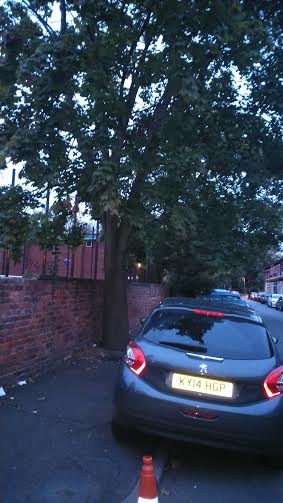 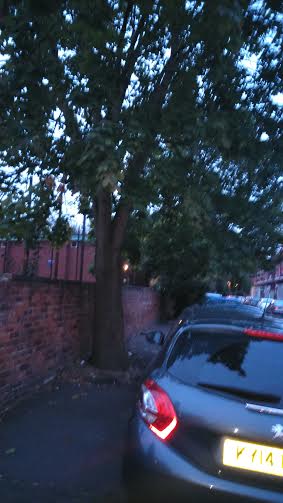 